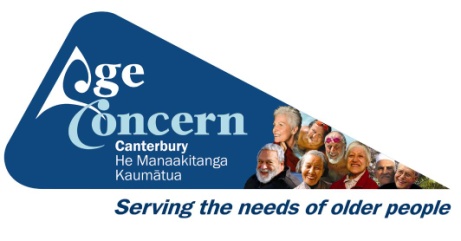 Accredited Visiting Service - Client Referral FormThe Visiting Service helps to reduce social isolation and loneliness by providing friendship and companionship through a weekly visit by a trained volunteer.In order to make the best possible match between the client and volunteer please fill in this form with all relevant information.Referral Date:						Referred by:Designation:							Organisation:Email:  ______________________________________     Telephone:  _____________________________Client DetailsName: (Mr/Mrs/Miss/Ms)Address:Telephone:							Date of Birth:Ethnicity:			IWI (Maori):			Island Group (Pacific Island):(Ethnicity information will be used to assist matching with visitors.  You do not have to complete this section if the client would prefer not to.)Emergency Contact:						Relationship:Contact details:Significant Others:Reason for Referral:Has the client been asked if he/she would like a visitor? 	Yes		NoHealth:Does the client smoke?	Yes		No          Does the client have pets?	Yes		NoOther services involved (eg District Nurse, Meals-on-Wheels, Home Help):Clients’ interests: Any Other Comments: